1,7-червячные машины; 2,4,6-промазочные машины; 3,5-оплеточные машины; 8-пресс для освинцевания невулканизованного рукава; 9,12,14-устройство для сматывания и разматывания бухт рукава; 10-тележка; 11-вулканизационный котел; 13-устройство для снятия свинцовой оболочки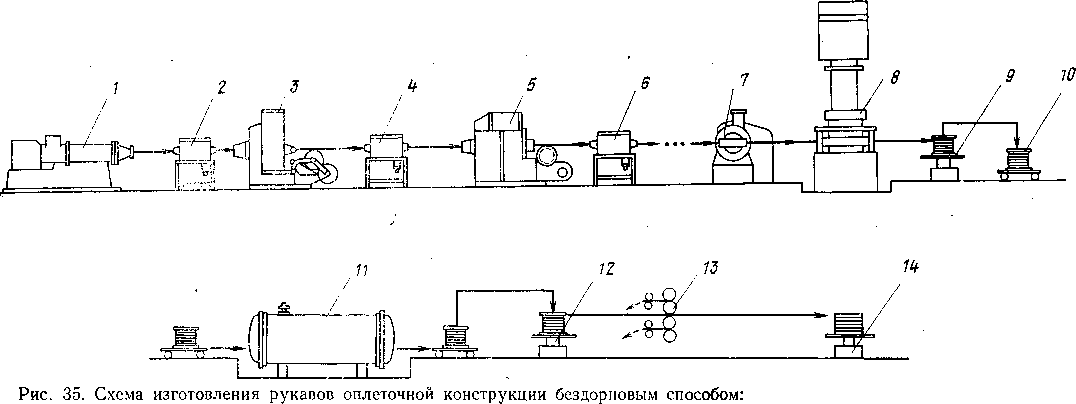 